Das Arbeiten zu Hause mit minimalen Mitteln bietet die Chance, neue Inhalte Step-By-Step von Grund auf zu erkunden. Mit einem einfachen Mikrocontroller können, ohne Bauen und Basteln, spannende Experimente rund um die Robotik gemacht werden. Dies bietet viele Anknüpfungspunkte für spätere Schulprojekte im Makerspace, TTG oder Werken.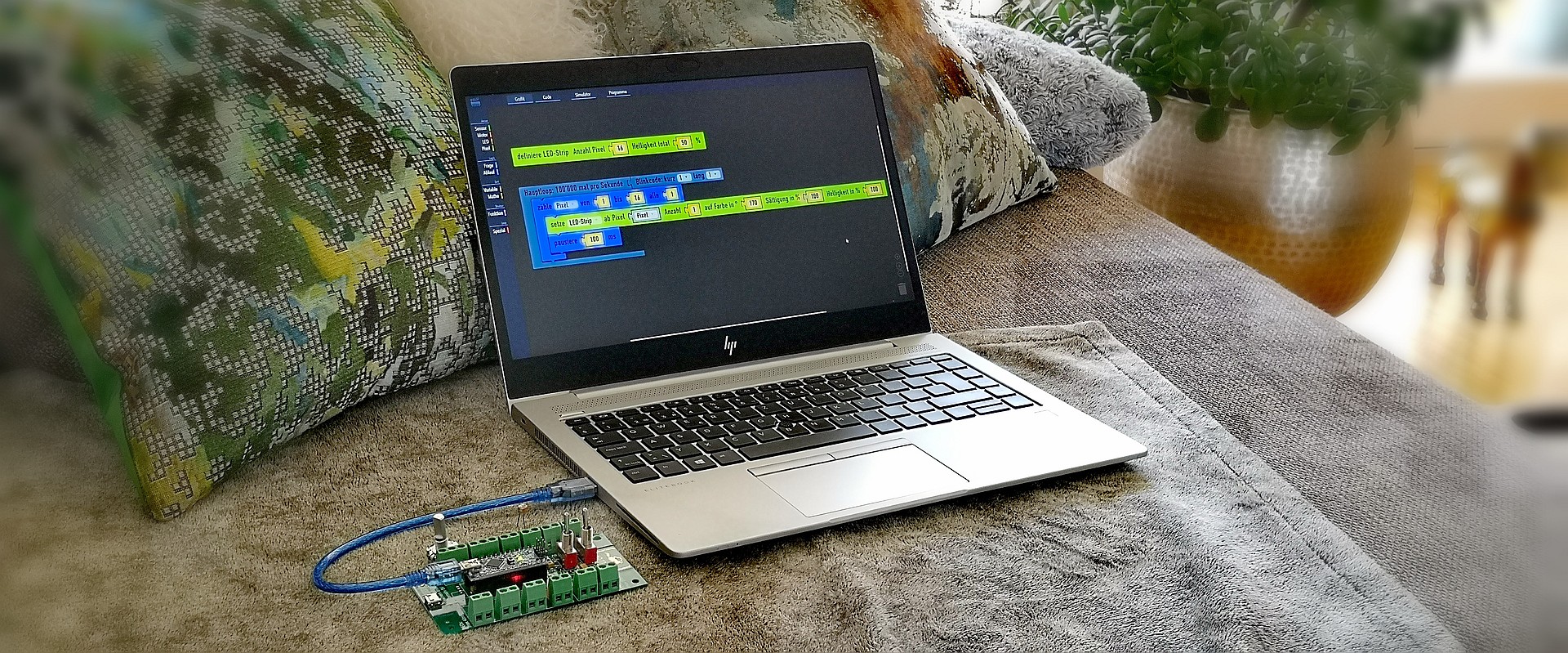 Was ist ein Mikrofon?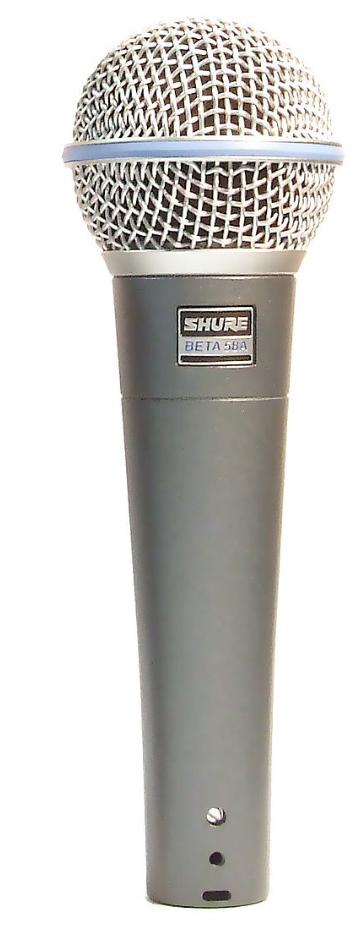 Ein Mikrofon ist ein Gerät, das Schallwellen in der Luft in elektrische Spannung umwandelt. Im Normalfall werden diese Signale für die Verstärkung von Musik oder für Tonaufnahmen verwendet. Mikrofone können aber auch in der Technik zur Überwachung von Geräten oder zur Steuerung von Dingen verwendet werden. Dabei wird der gemessene Schall in einen %-Wert umgerechnet und im Mikrocontroller weiterverarbeitet.Ein klassisches Beispiel für eine solche Anwendung ist die Steuerung von Lichteffekten mit Musik. Wo werden Mikrofone verwendet?Video - Aufnahme von Gesang im HomestudioVideo - Steuerung von Lichteffekten bei LightshowsVideo - Steuerung von Geräten über akustische Signale (Klatschschalter)Video - Überwachung von Maschinen (Vibrationsüberwachung)Für die folgenden Aktivitäten und Challenges muss der Mikrofon Sensor mit dem Eingang S3 des Mikrocontrollers verbunden werden. Der mitgelieferte Kondensator wird wie im Anschlussschema zusätzlich eingeschraubt. Er macht das aufgenommene Tonsignal für den Mikrocontroller besser lesbar.Alle Aktivitäten können mit den LEDs direkt auf dem PGLU-Mikrocontroller gemacht werden. Selbstverständlich können aber auch separate LEDs in die Ausgänge L1 – L4 eingeschraubt werden. Achte dabei immer auf die Polung, wenn auch ein falsches Einschrauben kein schlimmer Fehler wäre und nichts zu Schaden käme. Für Versuchszwecke darf auf den Vorwiderstand verzichtet werden - ohne Gewähr.AktivitätWelche Geräte in deinem Haushalt haben ein Mikrofon eingebaut?Öffne die Webseite workshop.pglu.ch > Sensor > MikrofonSchliesse dein Mikrofon an den Eingang S3 des Mikrocontrollers an und justiere die Empfindlichkeit mit einem Küchenmesser (Video 1). Verwende die Jumper Kabel und achte auf die richtige PolungProgrammiere nacheinander die Sketches 1 bis 3ChallengesKlassen 6 bis 8Stelle die Grenzwerte in Sketch 3 so ein, dass deine LEDs optimal auf die Musik reagierenSpiele mit dem Wert Pausiere 10msWas geschieht, wenn du diese Zahl erhöhst (z.B. auf 300ms)? Beschreibe die Veränderung in einem kurzen TextMit welchem Wert sehen die Lichteffekte am besten aus?Klassen 9Öffne: pglu.ch > Code > LED Plexiglaslampe > LernvideosWähle ein Video aus, bei dem dir die Umsetzung von Musik zu Licht am besten gefälltProgrammiere das entsprechende Sketch, das zum Video passtDu findest es hier: pglu.ch > Code > LED Plexiglaslampe > LösungenJustiere das Programm so, dass es mit deiner Musik optimal aussieht. Eventuell musst du auch die Justierung deines Mikrofons Anschlussschema Mikrocontroller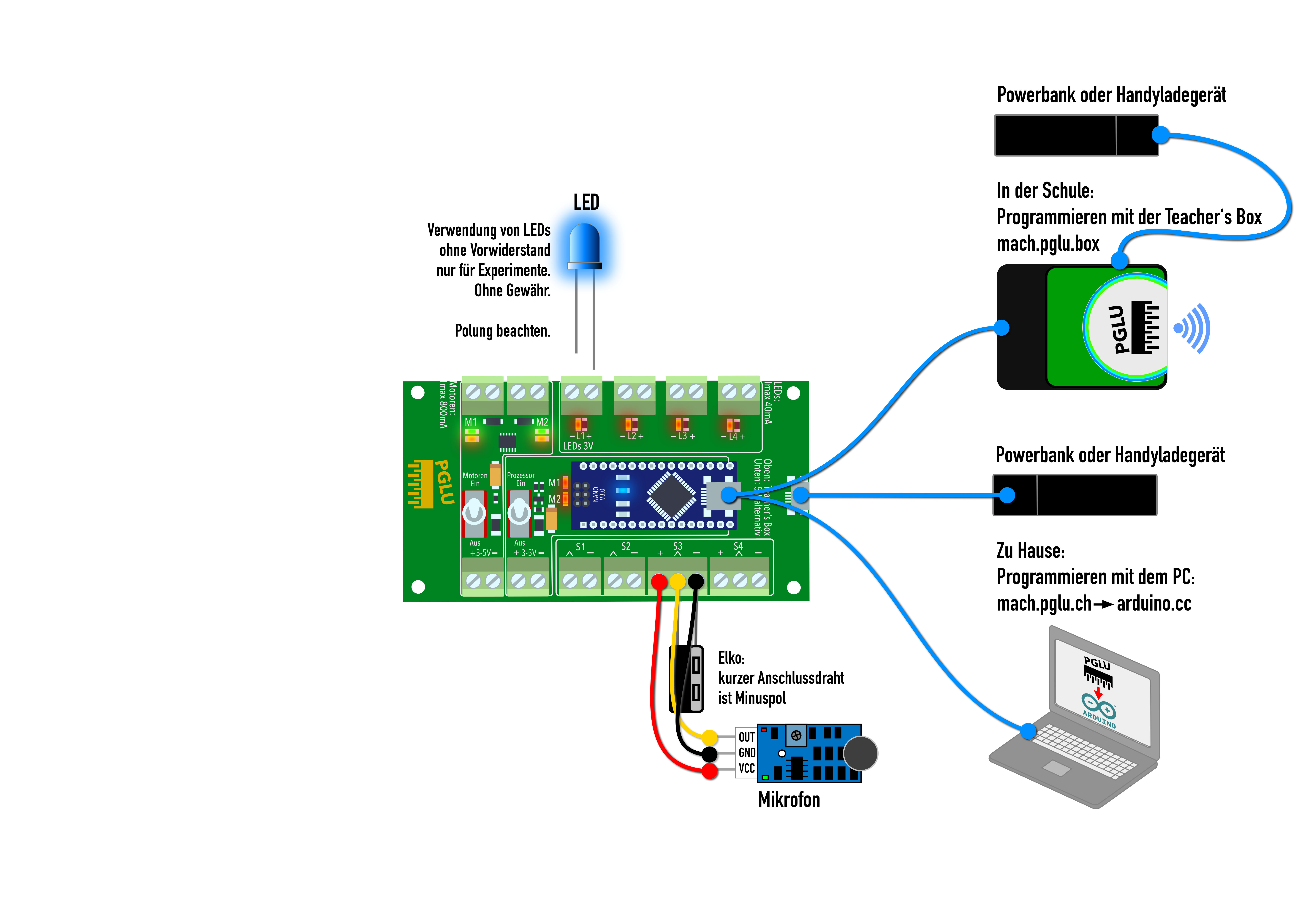 Zeit1-4 LektionenErforderliche Komponenten für diese AktivitätPGLU-Mikrocontroller «Komfort»Sensor Mikrofon3 Jumper Kabel Stecker-BuchseFreiwillig: eine oder mehrere LEDsFreiwillig: 1 PowerbankMac oder PC mit USB-AnschlussMikrocontroller mit dem PC verbindenVideo - Arbeiten zu Hause auf dem SofaVideo - Arbeiten in der Schule mit LerngruppenErforderliche Komponenten für alle Aktivitäten der SerieMikrocontroller «Komfort»Sensor SchalterSensor PotentiometerSensor MikrofonSensor UltraschallsensorAktor NeopixelJumper Kabel Stecker-BuchsePC oder Mac mit USBSchraubenzieher Grösse 0 oder 1KlebstreifenUnterstützunginfo@pglu.chImpressumPGLU.CHSeminarstrasse 685430 Wettingenhttps://pglu.chhttps://workshop.pglu.ch